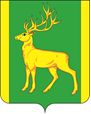 РОССИЙСКАЯ ФЕДЕРАЦИЯИРКУТСКАЯ ОБЛАСТЬАДМИНИСТРАЦИЯ МУНИЦИПАЛЬНОГО ОБРАЗОВАНИЯКУЙТУНСКИЙ РАЙОНП О С Т А Н О В Л Е Н И Е  «28» февраля 2023 г.                       р.п. Куйтун                                                     № 142-пО комплексной проверке готовности муниципальной автоматизированной системы централизованного оповещения населения муниципального образования Куйтунский район в 2023 году     В соответствии  с Федеральным законом от 21.12.1994 года № 68-ФЗ «О защите населения и территорий от чрезвычайных ситуаций природного и техногенного характера», Федеральным законом от 12.02.1998 года № 28-ФЗ «О гражданской обороне», приказом Министерства Российской Федерации по делам гражданской обороны, чрезвычайным ситуациям и ликвидации последствий стихийных бедствий и Министерства цифрового развития, связи и массовых коммуникаций Российской Федерации от 31.07.2020 года № 578/365 «Об утверждении Положения о системах оповещения населения», руководствуясь распоряжением Губернатора Иркутской области от 27.02.2023 года № 53-р «О комплексных проверках готовности региональной автоматизированной системы централизованного оповещения на территории Иркутской области и муниципальных автоматизированных систем централизованного оповещения населения в 2023  году», ст.ст. 37,46 Устава муниципального образования Куйтунский районП О С Т А Н О В Л Я Е Т:1. Провести 01.03.2023 г. и 04.10.2023 г. комплексные проверки  готовности муниципальной  автоматизированной  системы  централизованного   оповещения населения муниципального образования Куйтунский район в соответствии с «Планом проведения комплексных проверок готовности региональной автоматизированной системы централизованного оповещения на территории Иркутской области и муниципальных автоматизированных систем централизованного оповещения населения в 2023 году».2. Утвердить состав комиссии по проведению комплексной проверки готовности муниципальной автоматизированной системы централизованного оповещения населения муниципального образования Куйтунский район в 2023 году (далее – комиссия) в следующем составе:Председатель комиссии:- Непомнящий А.А. – временно исполняющий обязанности мэра муниципального образования Куйтунский район;Члены комиссии:- Пивцайкин А.И. – начальник отдела ГОЧС администрации муниципального образования Куйтунский район;- Крюков А.И. – руководитель ЕДДС отдела ГОЧС администрации муниципального образования Куйтунский район;- Шинкевич А.Ю. – ведущий инженер программист организационного отдела управления по правовым вопросам, работе с архивом и кадрами администрации муниципального образования Куйтунский район;- Шишпор И.А. - начальник 21 ПСЧ 5 ПСО ФПС ГПС ГУ МЧС России по Иркутской области (по согласованию).3. Акты комплексной проверки готовности муниципальной автоматизированной системы централизованного оповещения населения муниципального образования Куйтунский район предоставить временно исполняющему обязанности мэра муниципального образования Куйтунский район на утверждение до 03.03.2023 г. и 06.10.2023 г. 4. Начальнику организационного отдела управления по правовым вопросам, работе с архивом и кадрами администрации муниципального образования Куйтунский район Чуйкиной И.В. опубликовать настоящее постановление в газете «Вестник Куйтунского района» и разместить в сетевом издании «Официальный сайт муниципального образования Куйтунский район» в информационно-телекоммуникационной сети «Интернет» куйтунскийрайон.рф.5. Начальнику отдела ГОЧС администрации муниципального образования Куйтунский район Пивцайкину А.И. обеспечить информирование населения в газете «Вестник Куйтунского района» о предстоящей комплексной проверке готовности муниципальной автоматизированной системы централизованного оповещения населения муниципального образования Куйтунский район.6. Настоящее постановление вступает в силу со дня его подписания.   7. Контроль за исполнением настоящего постановления оставляю за собой.Временно исполняющий обязанности мэрамуниципального образования Куйтунский район                                                                                            А.А. Непомнящий